	                             SÉminaire du Creg                                   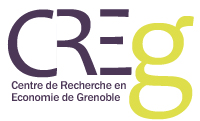 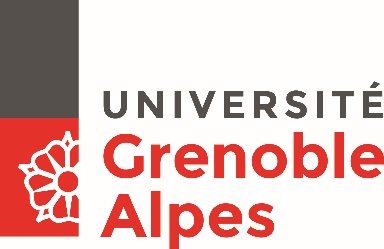  « ActualitÉ de la recherche »jeudi 20 septembre 2018, 14h00-16h30
salle EG 03 du BategEconomic effects of ageing in European countriesJulia Wlodarczyk(Université de Katowice)Discutants : Bruno Thiago Tomio et Guillaume Vallet (Creg) Pour tout renseignement complémentaire : creg@univ-grenoble-alpes.fr